Senate Body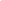 CALL MEETING TO ORDERThe meeting was called to order at 4:03 pm.PLEDGE OF ALLEGIANCEThe Senate may present the Pledge of Allegiance. Any present members may host and participate in the Pledge of Allegiance. If no members are willing to host the Pledge, this item on the agenda may be skipped. No present members may be called out or reprimanded for not participating in the Pledge of Allegiance.No pledge was heldASCERTAINMENT OF QUORUM A majority quorum must be established to hold a bona fide meeting Members present: VP Amos, Senator Amey, Senator Singh, Senator Barraj, Senator Knox5/5 members were present, a bonafide meeting was held other members who were present: Daniel Escobar, Edith Mata, Hugo Maldonado, Juan Sanchez, Parinder Kaur, and Leonardo Ayala. CORRECTIONS TO THE MINUTESThe Senate will discuss and correct minutes from previous meetings.The Senate will consider any corrections to the minutes from the meetings held on: Wednesday, July 21, 2021, Wednesday, August 11, 2021, Wednesday, August 215, 2021, and Wednesday, September 8, 2021.Senator Amey moved to motion the correction of minutes. Senator Singh second that motion and was led to a roll call vote, 4/4 senators voted “I.” Motion passedPUBLIC COMMENTThis segment of the meeting is reserved for persons desiring to address the Senate on any matter of concern that is not stated on the agenda. A time limit of three (3) minutes per speaker and fifteen (15) minutes per topic shall be observed. The law does not permit any action to be taken, nor extended discussion of any items not on the agenda. The Senate may briefly respond to statements made or questions posed, however, for further information, please contact the BCSGA Vice President for the item of discussion to be placed on a future agenda. (Brown Act §54954.3)Nonereceipt of correspondence to the senate The Senate will receive communications addressed to the Senate and refer each to the appropriate committee. The Senate may make changes to committee assignments.BCSGA Committee ChangesNoneREPORTS OF THE ASSOCIATIONThe chair shall recognize any officer of the association, including the BCSGA Advisor, to offer a report on official activities since the previous meeting and make any summary announcements deemed necessary for no longer than three minutes, save the advisor, who has infinite time. Vice President Working on keeping everything organized and the one book project learning more about it. SenatorsSenator Amey- Attended the Academic senate meeting and talked about reforming their bylaws. Senator Singh- Finance meeting from September 16th was moved to September 17th. Talked to Hugo about fundraising ideas for the We Are BC shirts. Senator Barraj- attended the enrollment committee and talked about how to franchise BC for being students first college choice. Working on the advancement agenda with president Mata.Senator Knox- nothing to reportParliamentarianBCSGA Advisors (∞ mins)SS tripleseat conference on October 2-3, digitally. Senator Amey, Dr. Damania, Advisor Ayala, and KCCD Student Trustee Gayatao will attend. One reservation left to attend. Suggested an idea about a pop up pantry closet coming to students to pick out what they want. October 29th trick or treat event, activities with kids at 3:30 in the Beale Library. Encouraged everyone to register for the American Heart Walk on October 30th or the chalk the walk event the night before at Dignity Health. Also encouraged officers to come up with ideas for homecoming. Office of Student Life staff meetings on Thursdays at 9am. REPORTS FROM EXECUTIVE OFFICERSThe Chair shall recognize the Executive Officers and Departments to report for no longer than three minutes on the activities since the previous meeting.Office of the PresidentMet with undocumeneted student action team and working on to finalize the agenda. Communicating with guest speakers. This event will take place October 18-22. Speaking and assisting BC peace garden on October 4th at 10-10:30am. Working with professors for the BC Mural. Department of Student OrganizationsNot PresentDepartment of Student ActivitiesHad an ICC meeting last Friday and went over the student org recruitment registration process. Sending letters to clubs to update them and let them know about their registration and requirements. Department of Legislative AffairsNot presentDepartment of FinanceGoing to meet with Leo and Arisve to prepare a report to present in the Finance and Executive meetings. A Finance meeting will be held next week. Looking for an officer to sit in the Budget Committee meeting. Department of Public Relations Been posting about two times a day about upcoming events and webinars occurring on campus. Elections CommissionDepartment of SecretaryKCCD Student TrusteeNot presentREPORT OF THE SENATE COMMITTEESThe Chair shall recognize the chairperson of each standing committee and then each special committee to report for no longer than five minutes on the committee’s activities since the previous meeting.Committee on Academic AffairsThe Senate was discussing reforming their bylaws.Committee on Advancement of Bakersfield CollegeLast advancement meetings, president Mata went over the budget proposal of the Mural Project and showed examples of previous projects. Working on the agenda for the next meeting with president Mata. Committee on Government Operationsmeeting has not been heldREPORTS FROM THE PARTICIPATORY GOVERNANCE COMMITTEESThe Chair shall recognize the officer of each participatory governance committee to report for no longer than three minutes on the committee’s activities since the previous meeting.Academic SenateAccreditation & Institutional Quality CommitteeAssessment CommitteeBookstore Committeemeets every Wednesday from 11:15am-12:30pmBudget CommitteeCurriculum CommitteeDistrict BudgetEnrollment CommitteeFacilities & Sustainability CommitteeKCCD Board of TrusteesSafety Advisory CommitteeUNFINISHED BUSINESS
Items listed have already been discussed and thus are considered for Senate consideration.Discussion: Financial Aid Department: Discussion on enacting resolution in support of the bill to increase Pell Grant for Pell-eligible students.VP Amos and Senator Barraj are finding more information about the Pell Grant and are working together to create a resolution to present to the Senate floor. ANNOUNCEMENTSThe Chair shall recognize in turn BCSGA Officers requesting the floor for a period not to exceed one minute. Next home football game is on October 2ndCurriculum committee meeting September 23 at 2pm via zoomHugo shared an act of kindness of one of the students and reminded officers why they joined BCSGA in the first place and who we are representing. ADJOURNMENTThe meeting was adjourned at 4:49 pm. Wednesday, September 22, 20214 to 6 p.m.BCSGA Boardroom, Campus CenterMeeting Zoomlink: https://cccconfer.zoom.us/meeting/register/tJcudO6grDwjE9EV60Vgcn5Yy7j5huLsnEexMeeting Zoomlink: https://cccconfer.zoom.us/meeting/register/tJcudO6grDwjE9EV60Vgcn5Yy7j5huLsnEexMeeting Zoomlink: https://cccconfer.zoom.us/meeting/register/tJcudO6grDwjE9EV60Vgcn5Yy7j5huLsnEex